* For the date of exchange rate and approved source, Article 14 of the instructions to applicants shall be revised. ** For the sum of the equivalent in Iraqi dinars for all years divided by the number of years, preview section three, qualification and requirements criteria, Article 2.3*For the date of exchange rate and approved source, Kindly review Article No. 14 of the instructions to applicants.*For The date of exchange rate and approved source, kindly review Article No. 14 of the instructions to applicants.Section Five : Eligible CountriesThe employer is entitled to allow the institutions and persons from all countries to supply goods, carry out works or provide services for projects, funded by the Iraqi government. As an exception, institutions in countries or goods manufactured in countries are not allowed to participate in tenders and in the following cases:The Legislation or official instructions in effect prohibit the employer’s state from establishing commercial relations with that state, provided that the employer is convinced that such a ban will not prevent the achievement of fruitful competition for the supply of goods or the implementation of works.As a result of responding to a decision issued by the United Nations / Security Council under Chapter seven of the United Nations Constitution, which prohibits the employer’s country from contracting to import any goods, perform works or provide services with that country, or pay any sums to people or entities in that country.For the purpose of informing the bidders of this, the goods, services and institutions in the countries listed below are prohibited from participating in this tender under the aforementioned guidelines. Concerning Paragraph (1-a) -------------------Concerning paragraph (1-b) -------------------Part two- Scope of RequirementsDescription of requirements Execution termSite and other data Standard Prequalification Document (SPD)June 2012Introduction This document has been prepared under the guidance of international documents with best practices in the field of prequalification and in a manner consistent with the applicable Iraqi legislations (which is the CPA Order No. (87) for the year 2004, or any legal law that replaces it, the instructions, circulars or controls). For the purpose of accrediting them in prequalification processes that take place before the invocation of limited competitive bidding and also the two-stage competition for works contracts or other contracts in accordance with the governmental procedures adopted in Iraq.Successful execution of large or complex works contracts (buildings, civil engineering) or for Supplying (equipment)(custom-designed equipment), factories (Industrial plants), specialized services, some information systems and technologies, turnkey, design and execution, or contract management, requires only contracting with companies or coalition of companies with appropriate experience in the  field of required technology with proper financial and administrative qualifications , which can provide all the requirements at the necessary time. As aforesaid and with appropriate modifications, this document may be adopted for works or other requirements involving information systems or industrial plants (design, Supplying, installation).This document will be used by the contracting entity with some minor adjustments as necessary in accordance with applicable Iraqi laws.Notes on Standard Prequalification Document (SPD) for the specialized sectors{Prequalification is usually necessary for large or complex works, or in any other circumstances where the high cost of preparing detailed bids can discourage competition, such as custom-designed equipment, industrial plants (factories), Specialized non-consulting services, some IT systems, and contracts in which the contractor's obligations are comprehensive (single responsibility - including turnkey), design, execution, or contract management. This prequalification is guaranteed by inviting invitations to bid to include only those with appropriate qualifications and resources.This document shall not apply on Consultants’ qualification Concerning contracts, consideration shall be given to their size, degree of complexity, the cost of preparing their bids, the limits of the completion period (completion), the important nature of the works, the environmental impact, the related risks, etc. Studying the negatives and objectives of the prequalification process and the extent of achieving the goal thereof shall be taken into considerationTo avoid any confusion, the contracting entity shall remove all notes that appear with a yellow line and background, addressed thereto to provide additional guidance and information related to the characteristics of the contracting process and to prepare the final document for prequalification before the issuance thereof during the public invitation. The notes to be prepared by the contracting entity before the issuance of Prequalification Document are found directly in the documents themselves and they are referred to by using printed forms and means such as texts in italics with a gray background in brackets, and as shown in the following example: [Insert: name and reference No. for the invitation for Prequalification. [}The contracting entity tries to provide explanatory texts and instructions that assist prequalification applicants to prepare the applications accurately and completely. These instructions that appear directly on the documents themselves are indicated using printed means and forms such as texts in italics and in brackets, and as shown in the following example: [insert: name of the Prequalification applicant] or__________________________Brief description The standard prequalification document for these specialized sectors consists of a qualification document for the execution of works (or any of the other "requirements" as the case may be), as specified herein.Part I - Prequalification ProceduresSection one: Instructions to qualification applicantsThis section provides information that helps qualification applicants prepare and submit prequalification applications “Applications”. It also provides information about opening and evaluating applications.The first section contains the conditions, used without amendment.Section two:  Data SheetThis section includes conditions for each prequalification process and complements the first section, instructions for applicants, and it will be fully prepared by the contracting entity only before the issuance of prequalification documents. Section three: Qualification criteria and requirementsThis section outlines the methods, criteria, and requirements, used to approve how to qualify applicants and invite them later to submit bids. It will be fully prepared by the contracting entity only, prior to the issuance of prequalification documents. Section four: Qualification Application FormsThis section includes the application submission form and other documents to be submitted with the “application”. Section five: Eligible Countries This part includes the information, related to the eligible countries.Part II- Contracting RequirementsSection six: Scope of requirementsThis section includes a brief description of requirements, delivery and completion deadlines, the location and any other contracting data that are the subject of this prequalification.Standard prequalification document for specialized sectorsFor Supplying or execution Works and NonConsulting Services[insert title / name of the proposed requirements]Invitation for PrequalificationTender:       [Project Name or Tender]Tender No.: [Special tab as stated in the Iraqi federal budget ]Date:         Issued on [date of announcement / issuance of prequalification document]Invitation for PrequalificationTender: [Project Name or Tender]Tender No.: [Special tab as stated in the Iraqi federal budget ]Letter of Invitation No.: [Insert Letter of Invitation Ref. No.]The (insert name of the contracting entity) invites the persons with competent and experience to submit prequalification applications for (the Supplying or execution) of (insert a brief description of other works and requirements.)Prequalification will take place through the first phase of the competitive procedures of the concerned tender by a public invitation to all applicants of the legally eligible countries as specified in the prequalification documents.Interested and legally eligible applicants may obtain additional information of ( insert name of the contracting entity, name of the person in charge, phone No., fax No. and website address if any) and preview the prequalification documents at the address listed below (specify the address at the end of letter at (insert the working hours.)Applicants interested in obtaining the full set of prequalification documents can [insert name of language: English (preferably), Arabic or Kurdish] upon  submitting a written form to do so at the address below [specify the address at the end of the letter] after paying the non-refundable fee with the value of [insert the amount of the fee Iraqi dinars] or [insert the amount of the fee ______ and specify any currency provided that it is on the currency exchange table with the Iraqi Central Bank and has an exchange rate against the Iraqi dinar]. The Central Bank of Iraq will pay the amount [insert method of paying the prequalification documents purchase fee]. Prequalification documents will be sent by hand.Applications shall be submitted in sealed envelopes at the address mentioned below [specify the address at the end of the letter] on or before [specify the time and date] with a clear indication entitled “prequalification application” for the tender of [insert the tender name and No.]. Late applications will be rejected.The address/addresses referred to above shall be [insert the address/addresses in detail to include name of the contracting entity, the specified office (Chamber No.), name of the employee in charge, street, city (code), Country; Enter phone and fax No.]Applicants will be informed of the results of prequalification before the issuance of the second phase of the contracting process related to the invitation and bidding process,  expected to be initiated at [select month / year].Standard Prequalification Document for Specialized Sectors[For the supplying or execution of contractings][insert title / name of the proposed requirements]Tender                          : [Project Name or Tender].Tender No.: [Special tab as stated in the Iraqi federal budget ].Invitation for Bidding No.    : [Insert Invitation for Bidding Ref. No. ].Date                              : Issued on [date invitation for bidding for prequalification].Contents Contents Prequalification documentPrequalification documentPart I- Prequalification Procedures…………………………………………………………. 10Section one- Instructions to applicants……………………………………………………... 11Section two- Prequalification  Data Sheet…………………………………………………..26Section three- Qualification Criteria and Requirements……………………………………. 30Section four- Application documents……………………………………………………….. 36Section VI: Eligible Countries …………………………………………………….………..52Part II- Contracting requirements…………………………………………………………… 53Section six- Scope of Requirements………………………………………………………... 54Terminology Guide…………………………………………………………………………. 58Part I – Prequalification procedures This section describes what is required of the "applicant" in terms of preparing his application, how to present it to the employer (the contracting entity) and the criteria that the employer will apply in assessing the application.Section one- Instructions to applicantsSection one- Instructions to applicantsSection one- Instructions to applicantsArticles/ Clauses ScheduleArticles/ Clauses ScheduleArticles/ Clauses Schedulea- General……………………………………………………………………………………… 131Scope of Submission……………………………………………………………………….. 132Funding Source……………………………………………………………………………... 133Practices of Corruption and Unlawful acts………………………………………………. 144Applicants’ eligibility………………………………………………………………………. 155Eligibility……………………………………………………………………………………. 17b-Contents of Prequalification Document……………………………………………………..176Sections of Prequalification Document…………………………….………………………..177Inquiries and pre-submission of applications conference…………………………………... 178Amendment of Prequalification Document…………………………….…………………...18c-Preparation of applications…………………………….……………………………………. 199Cost of applications…………………………….…………………………….……………... 1910Application language…………………………….…………………………………………. 1911Documents constituting the application…………………………….………………………. 1912Application submission form…………………………….…………………………………. 1913Documents proving the applicant’s eligibility…………………………….………………... 1914Documents proving the applicant’s qualifications………………………………………….. 1915Signature of application and counterparts…………………………….…………………….. 20d-Submission of applications…………………………….…………………………………… 2016Sealing and marking of applications…………………………….…………………………. 2017Deadline for submission of applications…………………………….……………………… 2118Late applications…………………………….……………………………………………… 2119Opening of applications…………………………….………………………………………. 21e-Applications evaluation procedures…………………………….…………………………...2120Confidentiality…………………………….…………………………….…………………... 2121Clarification of applications…………………………….…………………………………...2122Responsiveness to applications…………………………….………………………………..2223Local preference for bidder’s price…………………………….……………………………2224Sub-contractors…………………………….…………………………….…………………. 22f-Evaluation of applications and applicants qualification……………………………………..2225Evaluation of applications…………………………….……………………………………..2226Contracting entity’s rights to accept or reject the applications……………………………... 2427Prequalification of applicants…………………………….…………………………………. 2428Notice of prequalification…………………………….…………………………………….. 2429Invitation for bidding…………………………….…………………………………………. 2430Changes in the qualifications of applicants………………………………………………….25Section I - Instructions to ApplicantsGeneral1- Scope of Submission 1.1 With reference to the invitation for prequalification, in Section Two, the “prequalification  Data Sheet”, the contracting entity, as defined in the  Data Sheet, issues this “prequalification document” for those interested potential “applicants” and interested in submitting “requirements” for prequalification to participate in the bidding process in the second phase of the contracting process for the "requirements" described in Section six, " Scope of Requirements". In case the contracting requirements require contracting on single-contracts basis (i.e. parts), this shall be determined at the  Data Sheet along with the tender No., following the prequalification in the  Data Sheet. 2- Funding source 2.1 The funding source of the contract(s) that will be awarded shall be the federal budget appropriations for the government of Iraq or any other source as defined in the Data Sheet.2.2 The Public Contracts Law, the (dissolved) CPA Order No. (87), the instructions for the execution of government contracts No. (1) of 2008, as amended, the integrity laws, the related government amendments and circulations and the relevant enforceable Iraqi Laws for this prequalification document shall be adopted. 3- Corruption and illegal actions practices 3.1 For the Supplying of goods,  the execution of works and the provision of services in projects financed by the federal budget of the Government of Iraq, the contracting entity shall require the applicants, bidders, processors, contractors and their agents (advertisers or non-advertisers), subcontractors, sub-consultants consultants, service providers and suppliers , and any of their employees, to take into consideration the highest standards of ethics during the contracting and execution of contracts, funded by the Iraqi government. In this regard, the contracting entity shall:Adopts the definition of “corruption and illegal actions” according to the enforceable Iraqi laws. For this purpose, the contracting entity will be also guided by the definition of terms as been defined below: "corrupt practice" means the presentation, submission, receipt or solicitation, directly or indirectly, of anything of value in order to improperly influence the actions of another party;"fraudulent practice" means any act or omission (including distortion or misrepresentation of the facts) that knowingly or recklessly leads to deception or attempt to deceive a party to obtain a material or other benefit or to evade an obligation;"Collusive practice" means any plan or arrangement between two or more parties designed to achieve an improper purpose, including improper influence on the actions of another party;"coercive practice" means the injury, damage, threat of injury or abuse, directly or indirectly, by any party or property of that party, to improperly affect the actions of a party."obstructive practice" shall beIntentional destruction, forgery, alteration of tangible evidence, or withheld from investigation or incorrect testimonies given to investigators, in order to significantly impede any investigation into allegations of corruption, fraud, subjugation, or collusion, conducted by the contracting entity in accordance with the applicable Iraqi laws; and / or threatening, harassing, or intimidating any party, in order to prevent him from revealing his knowledge of matters related to the investigation or to prevent him from following the investigation procedures, orActions aimed at significantly impeding the contracting entity from exercising its right to inspection and scrutiny under Article 16.1 (d) of the instructions to the applicants listed below.The contracting entity rejects any award proposal if it decides, in accordance with the applicable Iraqi laws, that the proposed bidder award the contract to him or any of his employees, agents, sub-consultants or sub-contractors working therewith or the service providers, suppliers and / or Their employees were involved, directly or indirectly, in practices of corruption, fraud, complicity, oppression or obstruction during the process of competing for the contract subject to this prequalification; The contracting entity has the right to take legal measures against any company or person, according to the Iraqi laws and procedures in force.The contracting entity has the right to include a paragraph in the bidding documents and in the contracts funded by it, according to which it requires bidders, suppliers, contractors, sub-contractors working with them, their agents, their employees, consultants, service providers, or suppliers, to allow the competent Iraqi authorities to inspect their accounts, records, and documents Related to submitting bids and implementing the contract, and referring these documents to auditing from the auditors assigned from the competent authorities, according to the Iraqi laws in force.4- Bidders eligibility4.1 Applicants are required to meet the legal eligibility criteria as per Article 1.5. For the purpose of applying the legal eligibility criteria specified in Articles 4 and 5, the term “applicant” includes all entities associated with or that may be associated with the proposed contracting requirements (It includes all partners and any of their subsidiaries with direct or indirect control, within control or under joint control with the company), specialized sub-contractors, manufacturers or suppliers (as stated in document ELI-1.2, "Information of the applicant's authority "), And the employees of any of them, for any part of the contract and related services.4.2 The applicant can be a company of any private entity, or a state-owned company (according to paragraph 4.9 of these instructions to the applicants) or a combination of these entities in the form of a coalition of companies within an existing agreement or with the intention to enter into a similar agreement with the notification of intention to establish the coalition certified from a competent notary. In the case of a coalition, all partners are jointly and severally liable for the implementation of the contract in accordance with the contract items. The name of the authorized representative of the coalition is determined, whereby he has the authority to perform all activities for or on behalf of any or all members of this coalition during the prequalification process, during the bidding process (in case the bid was submitted by the coalition), and during the implementation of the contract (if the contract was awarded to the coalition). If not specified otherwise in the Data Sheet, there are no restrictions on the number of members of the coalition.4.3 A company may apply for prequalification individually, or as a partner in a coalition, or as a sub-contractor together, subject to the legal legislation in force in Iraq for commercial agencies. Upon obtaining prequalification, this company will not be allowed to submit a bid for the contract itself individually and as a partner in a coalition or as a sub-contractor together. However, the company can participate as a sub-contractor in more than one bid, but only in this capacity. Any bid submitted in violation of this procedure will be rejected.4.4 A company and any of its subsidiaries (with direct or indirect control, within control or under joint control with the company) can submit its application for prequalification individually, as a partner in a coalition, or as a sub-contractor among them, for the same contract. However, upon obtaining prequalification, only one of the prequalified applicants will be allowed to bid for the same contract. All bids submitted in violation of this procedure will be rejected.4.5 The applicant can be a national of any country, according to the restrictions in the Instructions for Applicants 5.1. The bidder is considered to be a holder of the nationality of a country if he is a founder or registered or works in this country in accordance with the provisions of the laws of that country, according to what has been proven in the terms of the company's incorporation (or its equivalent in the Incorporation or association forms) or company registration documents, as the case may require. This criterion will also be applied to determine the nationality of the proposed subcontractors who are specialists or suppliers for any part of the contract including related services.4.6 Applicants shall not have any conflicts of interest. All applicants who are found to be in conflict of interest will be excluded. Applicants will be considered in a conflict of interest, if:The applicant or one of its subsidiaries (branches) participated as a consultant in preparing the design, technical specifications or other documents that will be used for the contracting requirements that are the subject of this prequalification; The applicant or any of its subsidiaries (s) as an engineer or project manager have been operated (or proposed to operate) by the Contracting Authority to implement the contract subject to the contractual requirements.4.7 The applicant who has been penalized by the Contracting Authority in accordance with Articles 3.1 and 4.10 of the Instructions to the Applicants shall lose the legal capacity for prequalification, to submit the tender, to award the contract to him financed by the contracting entity or to benefit from a contract funded by the contracting entity, or other, for the period of time that has been determined by the contracting entity in accordance with the Iraqi laws in force.4.8 The list of companies (including individuals) which is excluded (blacklisted) is available at Ministry of Planning. 4.9 The applicant shall not have been issued against him a decision prohibiting him from dealing (whether committees suspending future activities, blacklisting, listing in the list of reluctant companies) through the Ministry of Planning and according to the effective Iraqi legislation (which is the authority of the Coalition Authority No. (87) for the year 2004, the law Instructions, circulars, controls).4.10 Government and public sector employees are not allowed to participate directly or indirectly in public tenders in accordance with the applicable Iraqi laws.4.11 The applicant shall provide all evidence of his legal capacity to the satisfaction of the contracting entity, as may reasonably be required by the contracting entity.5- Eligibility 5.1 Companies and individuals can be legally ineligible if they hold the citizenship of unqualified countries. Countries, persons, or entities are not legally qualified if: a) In accordance with the law, official instructions, or obligations of Iraq within the framework of the League of Arab States and the Organization of Islamic States, the Republic of Iraq prohibits commercial relations with this country; or b) In accordance with the act of commitment to a decision issued by the United Nations Security Council under Chapter seven of the United Nations Constitution, Iraq prohibits contracting to import goods, perform works or provide services with that country, or pay any sums to any country, people, or entities in that country ; or c) That a decision to prevent from dealing (whether committees suspending future activities, blacklisting, listing in a list of companies that are lagging) is not issued through the Ministry of Planning and according to the effective Iraqi legislation (which is the authority of the Coalition Authority No. (87) for the year 2004, the law, instructions, circulars , Controls).Contents of prequalification document6- Sections of Prequalification Document 6.1 The prequalification document consists of parts 1 &2 that contain all the below contained sections and they shall be read, in conjunction with any issued appendix according to Article No. 8 of the Instructions to applicants. Part I: Prequalification Procedures Section one: Instructions to applicants.Section two: Prequalification  Data Sheet ( Data Sheet).Section three: Qualification Criteria and Requirements.Section four: Application documents.Section five: Contracting entity policy- Corruption and illegal actions practices. Part II: Contracting Requirements Section six: Scope of requirements6.2 Unless it was obtained directly from the contracting entity, the contracting entity will not accept any responsibility for completing the document, answering inquiries, the minutes of the meeting before submitting the applications (if any), or the annexes to the qualification document according to Article 8 of the instructions to the applicants. In the event of any inconsistencies, the documents issued directly by the contracting entity will be approved.6.3 The applicant is expected to review all instructions, documents and conditions contained in the qualification application document and to include in its application all the information or documents required in the prequalification document.7- Inquiries and pre-submission of applications conference7.1  The prospective applicant shall participate, and in need of any inquiries on the prequalification document, contact the contracting entity in writing or via cable (the term “cable” includes telex, fax, or email if specified) at the address of the contracting entity and as specified in the  Data Sheet. The contracting entity will respond in writing to any application for clarification (inquiries), provided that such inquiries are received in a time limit of no less than a week before the deadline for submitting the applications (closing date). The contracting entity will send a copy of its answer to all potential applicants who received the prequalification document directly from it, including a description of the subject of the inquiry without specifying its source. If this is specified in the Data Sheet, the contracting entity will also publish these replies immediately as specified in the Data Sheet. If the contracting authority finds it necessary to make an amendment to the prequalification document as a result of an inquiry, it shall do so pursuant to the procedure contained in Article 8 of the instructions to the applicants in accordance with the provisions of Article 17.2 of these instructions.7.2   If this is specified in the  Data Sheet, the contracting entity invites the potential applicant or its representative to attend the pre-submission conference at the place, date, and time as it appears in the  Data Sheet and on the cost of the applicant. Prospective applicants can inquire about the project requirements, qualification criteria, or any other features of the prequalification document, during this conference.7.3   After the conference, the contracting entity shall send copies of the conference minutes (if any) including the text of the applicants’ questions and the questions presented during the meeting (without specifying the source) and the answers to them, along with the answers prepared after the meeting, to all potential applicants who Receive the prequalification document directly from the contracting entity. Any amendment to the prequalification document that may become necessary as a result of the pre-submission conference will be made exclusively by the contracting authority by issuing an amendment supplement in accordance with Article 8 of the instructions to the applicants. Failure to attend a pre-submission conference will not exclude the applicant. Subsequent amendments to a specific topic will replace and suppress the preceding.Amendment of prequalification document8.1 At any time before the deadline for submitting applications, the contracting entity can amend the prequalification document by issuing an amendment supplement thereto.8.2 Any supplement issued will become part of the prequalification document, and it will be written in writing to all potential applicants who received the prequalification document from the contracting entity. The contracting entity will publish the amendment supplement immediately, as specified in the Data Sheet. When the amendment supplement relates to the extension of the deadline for the submission of applications in accordance with Article 8.3 of the Instructions to Applicants, the contracting entity will publish the announcement of the extension in the same way in which it announced the announcement of this prequalification.8.3 In order to give potential applicants the time necessary to take the amendment supplement into consideration in preparing their applications, the contracting entity may, at its discretion, postpone the deadline for submission of applications in accordance with Article 17.2 of the Instructions to Applicants.Preparation of applicationsCost of applications 9.1 The applicant shall bear all costs related to preparing and submitting his application. In any case, the contracting authority will not bear any responsibility or obligations for these costs, regardless of the progress of the prequalification process or whatever its outcome.Language of application 10.1 The application will be written as well as all correspondence and documents related to the prequalification process and exchanged between the applicant and the contracting entity in the language specified in the  Data Sheet. Another language may be approved for any of the supporting documents and publications that are part of the application, provided that it is accompanied by an accurate translation of it in the language specified in the  Data Sheet, where in this case, the translation will be approved for the purposes of application interpretation.Documents constituting the application 11.1 The application shall include the following: The application submission form according to article 12.1 of the instructions to applicants;Enforceable and in writing authorization to sign on the application; compeling the applicant, as been sepecified in the  Data Sheet and according to Article 1.15 of the instructions to applicants, taking into consideration the in force legal legislations in Iraq for commercial agencies.Documentary evidences demonstrating the applicant's legal capacity, in accordance with Article 1.15 of the Instructions to Applicants;Documentary evidences proving the applicant's qualifications, in accordance with Article 14 of the Instructions to Applicants; andThe applicant’s purchase of the prequalification document;Any other document required and specified in the  Data Sheet.Application submission form 12.1 The applicant will submit a complete application form according to the application documents (forms) - Section Four. This document shall be completed without any change in its wording.Documents proving the applicant’s eligibility13.1 In order to demonstrate legal eligibility in accordance with Article 4 of the Instructions to Applicants, the applicant shall complete the legal eligibility permits, in the application form and legal eligibility documents 1.1 ELI and 2.1, found in Section four (application documents).Documents proving the applicant’s qualifications 14.1 In order to establish the applicant's qualifications to implement the contract(s) in accordance with Section three “Eligibility Criteria and Requirements”, the applicant shall provide the required information in the relevant information documents, found in Section four, the application documents.14.2 When an applicant is required in the application document to state an amount of money, the applicant is required to state the currency as specified in the  Data Sheet using the exchange rate that was determined according to the following:For the annual income or financial data required for each year - the exchange rate prevailing on the last day of the relevant time year (where the amounts shall be disbursed for this year) that was originally approvedThe value of a single contract - the exchange rate prevailing at the date of the contractAvailable exchange rates will be approved from the public sources referred to in the Data Sheet. Any error in setting exchange rates in the application can be corrected by the contracting entity.  Signature of application and counterparts15.1 The applicant shall prepare the original documents that make up the application according to what was described in Article 11 of the Instructions to the applicants, and it shall be clearly marked as “original”. This original copy of the application shall be printed or edited with ink that does not disappear, and signed by the person authorized to sign on behalf of the applicant. If the application is submitted by a consortium of companies (joint venture, partnership), then the application shall be signed by the representative of the consortium authorized to do so on behalf of the consortium and in a manner that is legally necessary for all the members of the consortium according to what has been proven in the official authorization signed by the legal representatives of the consortium. The applicant shall ensure that the authorized signatory to sign the application submission form and the documents attached to the application. He shall also ensure that the authorized or authorized signers sign initials on every page of the application, with the exception of unmodified printed texts.15.2 The applicant shall provide copies of the signed original application, with the number specified in the  Data Sheet, and mark it with a copy. In the event of a difference between the original and the copies, the original will be approved.Submission of applicationsStamping and marking of applications16.1 The applicant shall put the original application and each copy of it in a stamped envelop:It shall be marked with the name and address of the applicant;It shall be addressed to the contracting entity according to Article 17.1 of the instructions to applicants;It shall be marked with the name and reference number of the prequalification as been specified in Article 1.1 of the Data Sheet. 16.2 The contracting entity will not bear any liability for the non-submission of any envelop that is not submitted as been required in Article 16.1 above of the instuctions to applicants.Deadline for submission of applications 17.1 Applicants can either submit their applications by hand or by registered mail. Applications shall be received by the contracting entity at the address and not after the closing deadline specified in the  Data Sheet.17.2 The contracting entity shall, at its own discretion, extend the dedline for the submission of applications by amending the prequalification document according to Article 8 of the instructions to applicants. In this condition, the rights and duties of the contracting entity and applicants, specified according to the previous deadline to the final new deadline. Late applications 18.1 No bids that have been reached to the employer after the termination of the deadline specified in the data sheet shall be accepted.Opening of applications 19.1 The contracting entity shall open all applications on the date and at the place, specified in the data sheet. 19.2 The contracting entity will prepare minutes of the application opening session, including, at a minimum, the names of the applicants. A copy of the record will be distributed to all applicants, based on a written application from them.Applications evaluation proceduresConfidentiality 20.1 No information related to applications shall be disclosed, with their evaluation and evaluation results of any of the applicants or any other person who has no official relationship with the prequalification procedures, pending notification of the results of prequalification for all applicants according to Article 28 of the instructions to the applicants.20.2 If any applicant desires to contact the contracting entity during the period from the deadline for applications to the time of notification of prequalficiation results in accordance with Article 28 of the instructions to the applicants on any matter, related to the prequalification process (Except as specified in Article 20.1 above.), he can only do so in writing. Clarification of applications 21.1 In order to assist in the evaluation of applications, the contracting entity can, at its discretion, application clarifications (including missing documents) from the applicant about his application so that the clarification is given at a specified, reasonable time. Any application for clarification from the contracting entity and all answers to it from the applicant will be made in writing;21.2 If the applicant does not respond to the application for clarifications from the contracting entity and / or provide the required documents on the date and time specified by the contracting entity in the application for clarification, his application will be evaluated based on the information and documents available at the time of the evaluation of the application.Responsiveness to applications 22.1 The contracting entity can reject any request that does not respond (fulfill) the requirements of the prequalification document. In case the information provided by the applicant is incomplete or requires additional clarifications according to Article 21.1 of the instructions to the applicants, and the applicant fails to provide the appropriate clarifications and / or required information, this may lead to the exclusion of the applicant.Local preference for bidder’s price23.1 Except for the purchase of medicines and medical supplies, unless specified otherwise in the  Data Sheet, a margin of preference will not apply to local bidders in the bidding process resulting from this prequalification.Subcontractors24.1 unless otherwise specified in the  Data Sheet, the contracting entity shall not itend to implement any of the special eleements of the contracting requirments, subject matter of the prequalficiation, via “named” subcontractors, selected previously by the contracting entity.24.2 The contracting entity may decide to allow subcontracting for a specific specialization in the contracting requirements according to the content mentioned in section three, 4.2, experience. The contracting entity can do this on its own initative or upon the request of applicants during the prequalficiation process (if being justified). When the contracting entity allows subcontracting, the special experience of subcontractors in the evaluation will be considered. Section three explains the qualficiation criteria for subcontractors. 24.3 Applicants can suggest a percentage of subcontracting to the total value of the contract or to the size of the contracting requirements listed in the Data Sheet, and as described in Article 25.2 of the Instructions to Applicants.Evaluation of applications and applicants’ qualificationEvaluation of applications25.1 The contracting entity will use the factors, methods, standards and requirements specified in section three, Qualification Criteria and Requirements for evaluating the qualficiations of applicants. No other methods, criteria or requirmemts may be used. The contracting entity shall maintain the right to accept any simple deviations from the qualification criteria if  it does not materially affect the technical ability and financial resources of the applicant to implement the contract.25.2 If the applicants are planning to subcontract, they shall specify in the application form, the activity (s) or parts of the contracting requirements that will be subcontracted, including the full details of the subcontractors, their qualifications and experience. The proposed subcontractors shall be fully qualified for their proposed work, and they shall meet the criteria specified in Section three, and if they fail to do so they will not be allowed to participate. The qualifications and experience of prosposed subcontractors in Article 24.3 of the instructions to applicants in evaluating the applicant will not be considered. The applicant shall (without taking into consideration the qualifications and experience of subcontractors) fufill the qualification criteira by itself. 25.3 In case of the tender for multiple contracts, applicants shall specify a single contract or a mixture of interested contracts. The contracting entity will qualify each applicant for the largest mix of contracts for which the applicant has identified his / her interest and in which the applicant fulfills all appropriate requirements. The requirements and qualification criteria are described in Section three, however, for the special experience in Section 4.2 (a) of section three, the contracting entity will select one or more than one option of the below defined options;N represents the minimum number of contractsV represents the minimum value per single contractPrequalification per single contract:First option: (1) N contracts, each with a value of no less than VorSecond option:Less than or equal to N contracts, each with a value of no less than V, but with a total value of all contracts equal to or more than V x N;Prequalification per multiple contracts:First option: 1) The requirements of the contract(s) will be the minimum total requirements for each contract of which the applicant submitted his application on the basis thereof according to the following and where they are N1, N2, N3 ... different contracts:Unit (1): For N1 contracts, each with a value of no less than 1 V;Unit (2): For 2N contracts, each with a value of no less than 2 V;Contract (3): For 3N contracts, each with a value of no less than 3 V; etc....orSecond option (2) the first unit:The number of contracts is less than or equal to N1 contracts, each with a value of no less than V1, But with a total value of all contracts equal to or more than x N1 V;The second unit:The number of contracts is less than or equal to 2 N contracts, each with a value of no less than 2 V,But with a total value of all contracts equal to or more than 2 x N 2V;  The third unit:	  The number of contracts is less than or equal to 3 N contracts, each with a value of no less than 3 V,But with a total value of all contracts equal to or more than 3 x N 3V;etc....orThird option: qualification for all groups according to conformity with (1) and (2) above in relation to the minimum value of single contract per unit, that the total number of contracts is equal to or less than N1 + N2 + N3 + - but the total value of all these contracts is equivalent to or More than N1 x V1 + N2 x V2 + N3 x V3 + ---.25.4 The applicant's qualifications will be only taken into consideration. In particular, the qualifications of the parent companies or other subsidiary companies that do not form a partner to the applicant in a coalition / joint venture will not be considered in accordance with Article 4.2 of the instructions to applicants (or jointly as a subcontractorr according to Article 25.2 of the instructions to applicants).Contracting entity’s rigts to accept or reject the applications26.1 The contracting entity shall have the right to accept or reject any application and to cancel the prequalification procedures and to reject all applications at any time without incurring any obligations towards the applicants. In case of cancellation, the contracting entity will return the amount of purchase of prequalification document to the applicants. Prequalification of applicants 27.1 Prequalification will be concluded by the contracting entity for all applicants whose applications entirely fulfills the defined qualification requiremnts. Notice of prequalification 28.1 The contracting entity will notify all applicants in writing of the names of applicants; achieving prequalification or conditioned prequalification. In addition, all applicants who have not passed prequalification will be notified separately.28.2 The applicants who have not passed prequalification can write a letter to the contracting entity to request the grounds, approved for exclusion thereof in writing.Invitation for bidding 29.1 Immediately after notification of the results of the prequalification, the contracting entity shall direct all applicants who have undergone prequalification or conditional prequalification to submit their bids.29-2 Bidders may be required to submit a bid guarantee in the form and amount, specified in the bid documents, according to the approval of the contracting entity. The winning bidder shall provide a good execution guarantee as defined in the bid documents.Changes in the qualification of applicants30.1 Any change in the structure of the applicant after passing the prequalification according to Article 27 of the instructions to applicants and after inviting it for the submission of its bid (including, in case of coalition, any change at the structure of any partner), shall be made by the written approval of the contracting entity and with an appropriate period, preceding the deadline for the submission of bids. This approval will be revoked if 1) The applicant who passed the prequalification has prospoed partnership with the applicant that has been execluded or in case of coalition excluded with any of the partners of this coalition, 2) It was found that as a result of this change, the applicant no longer essentially fulfills the qualification criteria specified in section three (Qualification Criteria and Requirements), or 3) This change, in the opinion of the contracting entity, can lead to a significant decrease in the competition. Any similar change shall be submitted to the contracting authority no later than 14 days after the date of the invitation for bidding.Section two: Prequalfiication  Data SheetSection two: Prequalfiication  Data SheetNotes on the preparation of the prequalification  Data SheetThe purpose of the second section is to assist the contracting entity to provide the information related to the instruction materials to the applicants, contained in section one, to be prepared for each special tender process.The contracting entity shall determine at the prequalification document’s  Data Sheet, the information and requirments of the contracting entity’s conditions, the prequalification process and adopted provisions for the qualficiation criteria, to be adopted in the applications. Upon the preparation of the second section, ensure the following advantages:Information that identifies and complements the provisions of Section one shall include instructions to applicants. The attachments and / or additions, if any, to the provisions of Section One, instructions to the applicants, as required by the specific conditions of the tender, shall also be included.The following private data will supplement, add or amend the provisions specified in the instructions to applicants. In case of any inconsistency, the provisions in the prequalification  Data Sheet ( Data Sheet) will be adopted instead of those contained in the instructions to applicants.Notes on the preparation of the prequalification  Data SheetThe purpose of the second section is to assist the contracting entity to provide the information related to the instruction materials to the applicants, contained in section one, to be prepared for each special tender process.The contracting entity shall determine at the prequalification document’s  Data Sheet, the information and requirments of the contracting entity’s conditions, the prequalification process and adopted provisions for the qualficiation criteria, to be adopted in the applications. Upon the preparation of the second section, ensure the following advantages:Information that identifies and complements the provisions of Section one shall include instructions to applicants. The attachments and / or additions, if any, to the provisions of Section One, instructions to the applicants, as required by the specific conditions of the tender, shall also be included.The following private data will supplement, add or amend the provisions specified in the instructions to applicants. In case of any inconsistency, the provisions in the prequalification  Data Sheet ( Data Sheet) will be adopted instead of those contained in the instructions to applicants.A.GeneralA.GeneralInstructiosn to pplicants/ Article1.1Invitation for Prequalifciation No.: (insert the declaration/ lawsuit’s name and No.)Contracting entity: (Insert name of the contracting entity).Name of the contact(s) resulting from the bidding process: (insert the number, name and invitation No. for eachcontract in case the contracting requirments are not divided into many contracts, insert the se out name at the contracting requirements.)Tender Name: [insert name and No. of the tender resulting from the prequalification process. ]2.1[Specify the year of the federal budget certified by the relevant authorities with the project tab] for the account [insert the contracting entity’s name]Funding source for this contract (these contracts): [specify funding source]Project name: [insert the name of the project included in the federal budget]4.2The maximum number of joint venture’ partners (coalition)): [insert the number or “unlimited”].B.Contents of the prequalficiation documentB.Contents of the prequalficiation document7.1For the purposes of inquiries, the applicant shall contact the contracting entity in writing at the following address:Mention “the same address specified in Article 1.1 of the instructions to the applicants” or enter the information on the full address of the contracting entity as follows:Note: [insert: the name of the person in charge and the Chamber No. (if any), for example a contracting officer]Address: [insert street name and No.] [insert building and floor name]City: [insert city’s name]Mailbox: [insert mailbox No., if any]Country: [insert country’s name]Phone No.: [Enter the phone No. including the country and city code, for information purposes only]{If contacting the cable is accepted, the following shall be added:For the purposes of inquiries and clarifications, the applicant can contact the contracting entity via cable. The term cable includes:Fax number: [enter the fax number including the country and city code, and the direct number of the responsible employee]And/orEmail site: [Enter the official employee’s website, if inquiries and clarifications can be made via email] }7.1 & 8.2The contracting entity will publish the results according to the Iraqi Laws in force: If the following is possible,The contracting entity will also publish its answers immediately at the following website:{[If used, specify the widespread website or free entry portal where information about prequalification is published]}7.2[A pre-submission conference will or will not be held][If the conference is approved, the title, date, and time of the conference shall be determined.]C.Preperation of applicationsC.Preperation of applications10.1The prequalification document has been issued in the language [to choose one or more languages: Arabic, Kurdish or English (preferred for international competitions)].{If more than one language is adopted, then specify: “Applicants can submit their applications in any of the above languages. However, applicants cannot submit their application in more than one language.”}The language of all mutual correspondence is: [Insert the language of the prequalification document if the prequalification document has been issued in one or any of the above languages if the prequalification document has been issued in more than one language].The application will be submitted in the language: [Insert the language of the prequalification document if the prequalification document was issued in one or any of the above languages if the prequalification document was issued in more than one language]The adopted language for the translation of supporting documents and textbooks shall be (insert one language.){If more than one language is adopted, then specify: “Applicants can submit their applications in any of the above languages. However, applicants cannot submit their application in more than one language.”}The language of all mutual correspondence is: [Insert the language of the prequalification document if the prequalification document has been issued in one or any of the above languages if the prequalification document has been issued in more than one language].The application will be submitted in the language: [Insert the language of the prequalification document if the prequalification document was issued in one or any of the above languages if the prequalification document was issued in more than one language]The adopted language for the translation of supporting documents and textbooks shall be (insert one language.)11.1(b)The written confirmation of authorization to sign on behalf of the applicant shall either be in the form of a legal authorization and enforced by the applicant, and shall not be older than three (3) months from the date of application or in the form of a valid company registration certificate (the company’s establishment certificate indicates the signature authority), subject to the legal legislation in force in Iraq for commercial agencies.11.1(c)The applicant shall submit his application with the following additional documents: [insert list of additional documents].14.2The adopted currency shall be Iraqi Dinars.The source approved for determining exchange rates will be: [insert the name of the source in charge of issuing exchange rates (for example, the Central Bank of Iraq or an available public source)].In the event that no exchange rates are available from the above source on this date, the last exchange rates issued by the same source that are available before that date will be adopted.15.2The number of copies required to be submitted with the application in addition to the original copy is: [insert number of copies].D. Submission of applicationsD. Submission of applications17.1The deadline for submitting the application is:Date: [insert date]Time: [insert time]17.1{Note: For the purposes of submitting the bid, the bid is submitted to the employer 's address shown only laterName of the person authorized to receive:Floor No. and chamber No.:Street address:City:Country:Bid deadline:Date:Time:Submitting the bid electronically (enter allowed or not allowed). In case the bid is allowed to be submitted online, the procedures followed are as follows:Note: [insert: the name of the person in charge and the Chamber No. (if applicable).19.1Applications will be opened at: [insert date, time and address].E. Applications evaluation proceduresE. Applications evaluation procedures23.1[Insert will or will not] the margin of preference for legally qualified domestic applicants;24.1Currently, the contracting entity shall or shall not intend to implement some special parts of the contracting requirements via previously selected subcontractors.[In case the contracting entity intends to do so, then a list of the special parts of the contracting requirements and the subcontarctors related thereto shall be established]24.3The maximum allowable percentage for subcontracting is [insert]% of the total value of the contract or [insert]% of the size of the contracting requirements [to describe the contracting requirements]  In the event that the supplier is a public company, it will adopt any restrictions in force regarding working with subcontractorrs. [The public companies will not contract with subcontractorrs for the entire contract that they award ].Section three: qualification criteria and requirements Section three: qualification criteria and requirements This section contains all the criteira and requirements that will be used by the contracting entity in the evaluation of applications. This section contains all the criteira and requirements that will be used by the contracting entity in the evaluation of applications. 		Contents		ContentsElegibility………………………………………………………………………….31Previouslu non-executed contracts………………………………………………...31Financial and exexcutive ability…………………………………………………...32Experience ………………………………………………………………………...33Documents Documents Compliance requirmeents Compliance requirmeents Compliance requirmeents Elegibility and qualification criteriaElegibility and qualification criteriaElegibility and qualification criteriaElegibility and qualification criteriaElegibility and qualification criteriaElegibility and qualification criteriaElegibility and qualification criteriaSubmission requirements Coalition of companiesCoalition of companiesCoalition of companiesWith a single company Required Subject Subject Subject Item Item Item Submission requirements One partner Every partner All partners jointlyWith a single company Required Subject Subject Subject Item Item Item 1. Elegibility 	1. Elegibility 	1. Elegibility 	1. Elegibility 	1. Elegibility 	1. Elegibility 	1. Elegibility 	1. Elegibility 	1. Elegibility 	1. Elegibility 	1. Elegibility 	1. Elegibility 	1.1– ELI and 1.2, with attachmentsNot required The required shall be fulfilledThe required shall be fulfilledThe required shall be fulfilledNationality according to Article 4.5 of the Instructions to ApplicantsNationality Nationality Nationality 1.11.11.1Application submission form Not required The required shall be fulfilledThe required shall be fulfilledThe required shall be fulfilledNo Conflict of interest in accordance with Article 4.6 of the Instructions to ApplicantsConflict of interests Conflict of interests Conflict of interests 1.21.21.2Application submission form Not required The required shall be fulfilledThe required shall be fulfilledThe required shall be fulfilledThe activity was not suspended or included on the black list of the Ministry of Planning - General Governmental Contracts Department in accordance with Article 4.7 of the instructions to applicantsSuspension of an activity or blacklisting on the basis of forfeiting bid guarantee or engagement in fraud and corruption practicesSuspension of an activity or blacklisting on the basis of forfeiting bid guarantee or engagement in fraud and corruption practicesSuspension of an activity or blacklisting on the basis of forfeiting bid guarantee or engagement in fraud and corruption practices1.31.31.31.1– ELI and 1.2, with attachmentsNot required The required shall be fulfilledThe required shall be fulfilledThe required shall be fulfilledThe exclusion was not a result of a ban in Iraqi laws or formal instructions to establish commercial relations with the applicant’s country, or because of compliance with a United Nations Security Council resolution; Together, according to Article 5.1 of the Instructions for Applicants.Eligibility of the state according to United Nations resolutions or Iraqi lawsEligibility of the state according to United Nations resolutions or Iraqi lawsEligibility of the state according to United Nations resolutions or Iraqi laws1.41.41.42. Previously non-executed contracts 2. Previously non-executed contracts 2. Previously non-executed contracts 2. Previously non-executed contracts 2. Previously non-executed contracts 2. Previously non-executed contracts 2. Previously non-executed contracts 2. Previously non-executed contracts 2. Previously non-executed contracts 2. Previously non-executed contracts 2. Previously non-executed contracts 2. Previously non-executed contracts DocumentCON-2Not required The required shall be fulfilledThe required shall be fulfilledThe required shall be fulfilledNo unexecuted contarcts due to the error of contractor/supplier have appeared since January 01 (insert the year, provided that the specified perios is not more than 3 previous years.)Biography of previously unexecuted contractsBiography of previously unexecuted contractsBiography of previously unexecuted contracts2.12.12.1DocumentCON-2Not required The required shall be fulfilledNot required The required shall be fulfilledThe financial ability and future profit expectations of the applicant are still valid according to the adopted criteria in 3.1 below and all unresolved legal disputes will be deemed as settled against the applicant. Unresolved legal disputes Unresolved legal disputes Unresolved legal disputes 2.22.22.2(all legal disputes that are not adjudicated will not entirely form more than (30 to 50%) of the net capital of the applicant.)(all legal disputes that are not adjudicated will not entirely form more than (30 to 50%) of the net capital of the applicant.)(all legal disputes that are not adjudicated will not entirely form more than (30 to 50%) of the net capital of the applicant.)(all legal disputes that are not adjudicated will not entirely form more than (30 to 50%) of the net capital of the applicant.)(all legal disputes that are not adjudicated will not entirely form more than (30 to 50%) of the net capital of the applicant.)(all legal disputes that are not adjudicated will not entirely form more than (30 to 50%) of the net capital of the applicant.)(all legal disputes that are not adjudicated will not entirely form more than (30 to 50%) of the net capital of the applicant.)(all legal disputes that are not adjudicated will not entirely form more than (30 to 50%) of the net capital of the applicant.)(all legal disputes that are not adjudicated will not entirely form more than (30 to 50%) of the net capital of the applicant.)(all legal disputes that are not adjudicated will not entirely form more than (30 to 50%) of the net capital of the applicant.)(all legal disputes that are not adjudicated will not entirely form more than (30 to 50%) of the net capital of the applicant.)(all legal disputes that are not adjudicated will not entirely form more than (30 to 50%) of the net capital of the applicant.)DocumentCON-2Not required The required shall be fulfilledThe required shall be fulfilledThe required shall be fulfilledThere is no continuous record of arbitral / judicial decisions against the applicant since January 01 (Enter the year, provided that the set out period is not more than 3 previous years).There is no continuous record of arbitral / judicial decisions against the applicant since January 01 (Enter the year, provided that the set out period is not more than 3 previous years).There is no continuous record of arbitral / judicial decisions against the applicant since January 01 (Enter the year, provided that the set out period is not more than 3 previous years).2.32.32.3	Documents 	Documents Compliance requirmeents Compliance requirmeents Compliance requirmeents Elegibility and qualification criteriaElegibility and qualification criteriaElegibility and qualification criteriaElegibility and qualification criteriaElegibility and qualification criteriaSubmission requirements Coalition of companiesCoalition of companiesCoalition of companiesWith a single company Required Required Subject Subject Item Item Submission requirements One partner Every partner All partners jointlyWith a single company Required Required Subject Subject Item Item 3. Financial and executive ability3. Financial and executive ability3. Financial and executive ability3. Financial and executive ability3. Financial and executive ability3. Financial and executive ability3. Financial and executive ability3. Financial and executive ability3. Financial and executive ability3. Financial and executive abilityDOC 1.3 FIN with attachments Not required Not required Not required The required shall be fulfilled The required shall be fulfilledThe required shall be fulfilledNot required The required shall be fulfilledThe required shall be fulfilledThe required shall be fulfilled(i) The applicant shall demonstrate his ability to obtain, or have in available, movable assets, immovable assets, open debt accounts, and other financial means (not related to advance contractual payments) sufficient to satisfy the cash liquidity estimated at (Enter the amount in numbers and letters in Iraqi dinars* ) required to implement the contract(s) subject to this prequalification, free of any other obligations of the applicant(ii) The applicant shall also demonstrate, for the approval of the contacting entity thatit has, in available manner, appropriate funding sources; fulfilling the cash liquidity requirements for the currently and future required obligations of the contract.(iii) Data shall be provided for audited balance accounts, or if this is not required in accordance with the laws of the applicant’s country, other financial accepted reports by the contracting entity, for the years (insert the number of required years in digits and letters, usually the last five years and not less than three year) that proves the current financial ability of the applicant and indicates the future profits prosepects positigely.** (i) The applicant shall demonstrate his ability to obtain, or have in available, movable assets, immovable assets, open debt accounts, and other financial means (not related to advance contractual payments) sufficient to satisfy the cash liquidity estimated at (Enter the amount in numbers and letters in Iraqi dinars* ) required to implement the contract(s) subject to this prequalification, free of any other obligations of the applicant(ii) The applicant shall also demonstrate, for the approval of the contacting entity thatit has, in available manner, appropriate funding sources; fulfilling the cash liquidity requirements for the currently and future required obligations of the contract.(iii) Data shall be provided for audited balance accounts, or if this is not required in accordance with the laws of the applicant’s country, other financial accepted reports by the contracting entity, for the years (insert the number of required years in digits and letters, usually the last five years and not less than three year) that proves the current financial ability of the applicant and indicates the future profits prosepects positigely.** Financial abilities 3.13.1DOC 1.3 FIN with attachments Not required Not required Not required The required shall be fulfilled The required shall be fulfilledThe required shall be fulfilledNot required The required shall be fulfilledThe required shall be fulfilledThe required shall be fulfilled(i) The applicant shall demonstrate his ability to obtain, or have in available, movable assets, immovable assets, open debt accounts, and other financial means (not related to advance contractual payments) sufficient to satisfy the cash liquidity estimated at (Enter the amount in numbers and letters in Iraqi dinars* ) required to implement the contract(s) subject to this prequalification, free of any other obligations of the applicant(ii) The applicant shall also demonstrate, for the approval of the contacting entity thatit has, in available manner, appropriate funding sources; fulfilling the cash liquidity requirements for the currently and future required obligations of the contract.(iii) Data shall be provided for audited balance accounts, or if this is not required in accordance with the laws of the applicant’s country, other financial accepted reports by the contracting entity, for the years (insert the number of required years in digits and letters, usually the last five years and not less than three year) that proves the current financial ability of the applicant and indicates the future profits prosepects positigely.** (i) The applicant shall demonstrate his ability to obtain, or have in available, movable assets, immovable assets, open debt accounts, and other financial means (not related to advance contractual payments) sufficient to satisfy the cash liquidity estimated at (Enter the amount in numbers and letters in Iraqi dinars* ) required to implement the contract(s) subject to this prequalification, free of any other obligations of the applicant(ii) The applicant shall also demonstrate, for the approval of the contacting entity thatit has, in available manner, appropriate funding sources; fulfilling the cash liquidity requirements for the currently and future required obligations of the contract.(iii) Data shall be provided for audited balance accounts, or if this is not required in accordance with the laws of the applicant’s country, other financial accepted reports by the contracting entity, for the years (insert the number of required years in digits and letters, usually the last five years and not less than three year) that proves the current financial ability of the applicant and indicates the future profits prosepects positigely.** Financial abilities 3.13.1DOC 1.3 FIN with attachments Not required Not required Not required The required shall be fulfilled The required shall be fulfilledThe required shall be fulfilledNot required The required shall be fulfilledThe required shall be fulfilledThe required shall be fulfilled(i) The applicant shall demonstrate his ability to obtain, or have in available, movable assets, immovable assets, open debt accounts, and other financial means (not related to advance contractual payments) sufficient to satisfy the cash liquidity estimated at (Enter the amount in numbers and letters in Iraqi dinars* ) required to implement the contract(s) subject to this prequalification, free of any other obligations of the applicant(ii) The applicant shall also demonstrate, for the approval of the contacting entity thatit has, in available manner, appropriate funding sources; fulfilling the cash liquidity requirements for the currently and future required obligations of the contract.(iii) Data shall be provided for audited balance accounts, or if this is not required in accordance with the laws of the applicant’s country, other financial accepted reports by the contracting entity, for the years (insert the number of required years in digits and letters, usually the last five years and not less than three year) that proves the current financial ability of the applicant and indicates the future profits prosepects positigely.** (i) The applicant shall demonstrate his ability to obtain, or have in available, movable assets, immovable assets, open debt accounts, and other financial means (not related to advance contractual payments) sufficient to satisfy the cash liquidity estimated at (Enter the amount in numbers and letters in Iraqi dinars* ) required to implement the contract(s) subject to this prequalification, free of any other obligations of the applicant(ii) The applicant shall also demonstrate, for the approval of the contacting entity thatit has, in available manner, appropriate funding sources; fulfilling the cash liquidity requirements for the currently and future required obligations of the contract.(iii) Data shall be provided for audited balance accounts, or if this is not required in accordance with the laws of the applicant’s country, other financial accepted reports by the contracting entity, for the years (insert the number of required years in digits and letters, usually the last five years and not less than three year) that proves the current financial ability of the applicant and indicates the future profits prosepects positigely.** Financial abilities 3.13.1{*: To determine the cash flow requirements for a number of months, it is calculated according to the time required by the contracting entity to pay the contractor / supplier's bill (payment request), with (a) the actual time that has passed in the implementation, since the month in which the payment request occurred (b) the time required to issue The monthly payment certificate, (c) the time required by the contracting entity to pay the amount due. The total period shall not exceed 6 months. The study of the monthly amount shall be based on a straight-line projection of the cash liquidity requirements during the special period of the contract, while neglecting any effect of prepayments or the amounts withheld but with consideration of the reserve amounts in the estimated cost of the contract.{**:The financial information provided by the applicant shall be fully reviewed in order to reach a decision with correct information, and the decision of success - the applicant's failure in the financial ability is based on this basis. Any abnormal features that could lead to financial problems should warn the contracting entity to seek the advice of a professional expert for further review and analysis.}{*: To determine the cash flow requirements for a number of months, it is calculated according to the time required by the contracting entity to pay the contractor / supplier's bill (payment request), with (a) the actual time that has passed in the implementation, since the month in which the payment request occurred (b) the time required to issue The monthly payment certificate, (c) the time required by the contracting entity to pay the amount due. The total period shall not exceed 6 months. The study of the monthly amount shall be based on a straight-line projection of the cash liquidity requirements during the special period of the contract, while neglecting any effect of prepayments or the amounts withheld but with consideration of the reserve amounts in the estimated cost of the contract.{**:The financial information provided by the applicant shall be fully reviewed in order to reach a decision with correct information, and the decision of success - the applicant's failure in the financial ability is based on this basis. Any abnormal features that could lead to financial problems should warn the contracting entity to seek the advice of a professional expert for further review and analysis.}{*: To determine the cash flow requirements for a number of months, it is calculated according to the time required by the contracting entity to pay the contractor / supplier's bill (payment request), with (a) the actual time that has passed in the implementation, since the month in which the payment request occurred (b) the time required to issue The monthly payment certificate, (c) the time required by the contracting entity to pay the amount due. The total period shall not exceed 6 months. The study of the monthly amount shall be based on a straight-line projection of the cash liquidity requirements during the special period of the contract, while neglecting any effect of prepayments or the amounts withheld but with consideration of the reserve amounts in the estimated cost of the contract.{**:The financial information provided by the applicant shall be fully reviewed in order to reach a decision with correct information, and the decision of success - the applicant's failure in the financial ability is based on this basis. Any abnormal features that could lead to financial problems should warn the contracting entity to seek the advice of a professional expert for further review and analysis.}{*: To determine the cash flow requirements for a number of months, it is calculated according to the time required by the contracting entity to pay the contractor / supplier's bill (payment request), with (a) the actual time that has passed in the implementation, since the month in which the payment request occurred (b) the time required to issue The monthly payment certificate, (c) the time required by the contracting entity to pay the amount due. The total period shall not exceed 6 months. The study of the monthly amount shall be based on a straight-line projection of the cash liquidity requirements during the special period of the contract, while neglecting any effect of prepayments or the amounts withheld but with consideration of the reserve amounts in the estimated cost of the contract.{**:The financial information provided by the applicant shall be fully reviewed in order to reach a decision with correct information, and the decision of success - the applicant's failure in the financial ability is based on this basis. Any abnormal features that could lead to financial problems should warn the contracting entity to seek the advice of a professional expert for further review and analysis.}{*: To determine the cash flow requirements for a number of months, it is calculated according to the time required by the contracting entity to pay the contractor / supplier's bill (payment request), with (a) the actual time that has passed in the implementation, since the month in which the payment request occurred (b) the time required to issue The monthly payment certificate, (c) the time required by the contracting entity to pay the amount due. The total period shall not exceed 6 months. The study of the monthly amount shall be based on a straight-line projection of the cash liquidity requirements during the special period of the contract, while neglecting any effect of prepayments or the amounts withheld but with consideration of the reserve amounts in the estimated cost of the contract.{**:The financial information provided by the applicant shall be fully reviewed in order to reach a decision with correct information, and the decision of success - the applicant's failure in the financial ability is based on this basis. Any abnormal features that could lead to financial problems should warn the contracting entity to seek the advice of a professional expert for further review and analysis.}{*: To determine the cash flow requirements for a number of months, it is calculated according to the time required by the contracting entity to pay the contractor / supplier's bill (payment request), with (a) the actual time that has passed in the implementation, since the month in which the payment request occurred (b) the time required to issue The monthly payment certificate, (c) the time required by the contracting entity to pay the amount due. The total period shall not exceed 6 months. The study of the monthly amount shall be based on a straight-line projection of the cash liquidity requirements during the special period of the contract, while neglecting any effect of prepayments or the amounts withheld but with consideration of the reserve amounts in the estimated cost of the contract.{**:The financial information provided by the applicant shall be fully reviewed in order to reach a decision with correct information, and the decision of success - the applicant's failure in the financial ability is based on this basis. Any abnormal features that could lead to financial problems should warn the contracting entity to seek the advice of a professional expert for further review and analysis.}{*: To determine the cash flow requirements for a number of months, it is calculated according to the time required by the contracting entity to pay the contractor / supplier's bill (payment request), with (a) the actual time that has passed in the implementation, since the month in which the payment request occurred (b) the time required to issue The monthly payment certificate, (c) the time required by the contracting entity to pay the amount due. The total period shall not exceed 6 months. The study of the monthly amount shall be based on a straight-line projection of the cash liquidity requirements during the special period of the contract, while neglecting any effect of prepayments or the amounts withheld but with consideration of the reserve amounts in the estimated cost of the contract.{**:The financial information provided by the applicant shall be fully reviewed in order to reach a decision with correct information, and the decision of success - the applicant's failure in the financial ability is based on this basis. Any abnormal features that could lead to financial problems should warn the contracting entity to seek the advice of a professional expert for further review and analysis.}{*: To determine the cash flow requirements for a number of months, it is calculated according to the time required by the contracting entity to pay the contractor / supplier's bill (payment request), with (a) the actual time that has passed in the implementation, since the month in which the payment request occurred (b) the time required to issue The monthly payment certificate, (c) the time required by the contracting entity to pay the amount due. The total period shall not exceed 6 months. The study of the monthly amount shall be based on a straight-line projection of the cash liquidity requirements during the special period of the contract, while neglecting any effect of prepayments or the amounts withheld but with consideration of the reserve amounts in the estimated cost of the contract.{**:The financial information provided by the applicant shall be fully reviewed in order to reach a decision with correct information, and the decision of success - the applicant's failure in the financial ability is based on this basis. Any abnormal features that could lead to financial problems should warn the contracting entity to seek the advice of a professional expert for further review and analysis.}{*: To determine the cash flow requirements for a number of months, it is calculated according to the time required by the contracting entity to pay the contractor / supplier's bill (payment request), with (a) the actual time that has passed in the implementation, since the month in which the payment request occurred (b) the time required to issue The monthly payment certificate, (c) the time required by the contracting entity to pay the amount due. The total period shall not exceed 6 months. The study of the monthly amount shall be based on a straight-line projection of the cash liquidity requirements during the special period of the contract, while neglecting any effect of prepayments or the amounts withheld but with consideration of the reserve amounts in the estimated cost of the contract.{**:The financial information provided by the applicant shall be fully reviewed in order to reach a decision with correct information, and the decision of success - the applicant's failure in the financial ability is based on this basis. Any abnormal features that could lead to financial problems should warn the contracting entity to seek the advice of a professional expert for further review and analysis.}{*: To determine the cash flow requirements for a number of months, it is calculated according to the time required by the contracting entity to pay the contractor / supplier's bill (payment request), with (a) the actual time that has passed in the implementation, since the month in which the payment request occurred (b) the time required to issue The monthly payment certificate, (c) the time required by the contracting entity to pay the amount due. The total period shall not exceed 6 months. The study of the monthly amount shall be based on a straight-line projection of the cash liquidity requirements during the special period of the contract, while neglecting any effect of prepayments or the amounts withheld but with consideration of the reserve amounts in the estimated cost of the contract.{**:The financial information provided by the applicant shall be fully reviewed in order to reach a decision with correct information, and the decision of success - the applicant's failure in the financial ability is based on this basis. Any abnormal features that could lead to financial problems should warn the contracting entity to seek the advice of a professional expert for further review and analysis.}	Documents 	Documents Compliance requirmeents Compliance requirmeents Compliance requirmeents Elegibility and qualification criteriaElegibility and qualification criteriaElegibility and qualification criteriaSubmission requirements Coalition of companiesCoalition of companiesCoalition of companiesWith a single company Required Subject Item Submission requirements One partner Every partner All partners jointlyWith a single company Required Subject Item DOC 2-3 FINIt shall be fulfilled by (insert the number) % (insert the number in digits and letters) of the required It shall be fulfilled by (insert the number) % (insert the number in digits and letters) of the required The required shall be fulfilledThe required shall be fulfilledThe miimum annual income/revenue rate shall be ( insert the amount in digits and letters in Iraqi Dinar)* calculated from the sum of the audited and received payments from the contracts pending execution and/or completed ones in the years ( insert the number of years in digits and letters, usually the last five years and not less than three years), to be divided into ( insert the number of years in digits and letters) yearsAnnual Income revenue3.2{The specified amount shall not usually be less than 2 x V / T: (V) is the estimated annual income rate or cash liquidity in the contract based on a regular future projection (in a straight line) of the cost estimated by the contracting authority, including contingency costs This is for the entire contract period, and (T) is the contract period.As for doubling this value, this doubling may be reduced for mega contracts, not less than 1.5]	The projects in progress shall be clearly identified with reference to the value of contracts and the percentage (%) of work completed}	{The specified amount shall not usually be less than 2 x V / T: (V) is the estimated annual income rate or cash liquidity in the contract based on a regular future projection (in a straight line) of the cost estimated by the contracting authority, including contingency costs This is for the entire contract period, and (T) is the contract period.As for doubling this value, this doubling may be reduced for mega contracts, not less than 1.5]	The projects in progress shall be clearly identified with reference to the value of contracts and the percentage (%) of work completed}	{The specified amount shall not usually be less than 2 x V / T: (V) is the estimated annual income rate or cash liquidity in the contract based on a regular future projection (in a straight line) of the cost estimated by the contracting authority, including contingency costs This is for the entire contract period, and (T) is the contract period.As for doubling this value, this doubling may be reduced for mega contracts, not less than 1.5]	The projects in progress shall be clearly identified with reference to the value of contracts and the percentage (%) of work completed}	{The specified amount shall not usually be less than 2 x V / T: (V) is the estimated annual income rate or cash liquidity in the contract based on a regular future projection (in a straight line) of the cost estimated by the contracting authority, including contingency costs This is for the entire contract period, and (T) is the contract period.As for doubling this value, this doubling may be reduced for mega contracts, not less than 1.5]	The projects in progress shall be clearly identified with reference to the value of contracts and the percentage (%) of work completed}	{The specified amount shall not usually be less than 2 x V / T: (V) is the estimated annual income rate or cash liquidity in the contract based on a regular future projection (in a straight line) of the cost estimated by the contracting authority, including contingency costs This is for the entire contract period, and (T) is the contract period.As for doubling this value, this doubling may be reduced for mega contracts, not less than 1.5]	The projects in progress shall be clearly identified with reference to the value of contracts and the percentage (%) of work completed}	{The specified amount shall not usually be less than 2 x V / T: (V) is the estimated annual income rate or cash liquidity in the contract based on a regular future projection (in a straight line) of the cost estimated by the contracting authority, including contingency costs This is for the entire contract period, and (T) is the contract period.As for doubling this value, this doubling may be reduced for mega contracts, not less than 1.5]	The projects in progress shall be clearly identified with reference to the value of contracts and the percentage (%) of work completed}	{The specified amount shall not usually be less than 2 x V / T: (V) is the estimated annual income rate or cash liquidity in the contract based on a regular future projection (in a straight line) of the cost estimated by the contracting authority, including contingency costs This is for the entire contract period, and (T) is the contract period.As for doubling this value, this doubling may be reduced for mega contracts, not less than 1.5]	The projects in progress shall be clearly identified with reference to the value of contracts and the percentage (%) of work completed}	{The specified amount shall not usually be less than 2 x V / T: (V) is the estimated annual income rate or cash liquidity in the contract based on a regular future projection (in a straight line) of the cost estimated by the contracting authority, including contingency costs This is for the entire contract period, and (T) is the contract period.As for doubling this value, this doubling may be reduced for mega contracts, not less than 1.5]	The projects in progress shall be clearly identified with reference to the value of contracts and the percentage (%) of work completed}	4. Experience 4. Experience 4. Experience 4. Experience 4. Experience 4. Experience 4. Experience 4. Experience DOC EXP 4.1Not required The required shall be fulfilled Not required The required shall be fulfilledThe experience in the contracts of (operation or Supplying) at the missions of main (contractor or supplier), partner in coalition, subcontractor or management of contracts (insert the number of years in digits and letters. The required term shall be uslaly 5 years or more (years as minimum and as of January 01) of (insert the year)General experience 4.1 (A)DOC EXP 4-2 (a)Not requiredNot requiredThe required shall be fulfilledThe required shall be fulfilled 1) The number of similar contracts, specified below and that are completed essentially and reasonably by the contacting entityat the missions of main (contactor or supplier), partner in coalition or subcontractor, otherwise the management of contracts as of January 01 of (insert the year), the required term shall be usually 5 years or more (and till the final date for the submission of applications: Special experience4.2 (A)	Documents 	Documents Compliance requirmeents Compliance requirmeents Compliance requirmeents Elegibility and qualification criteriaElegibility and qualification criteriaElegibility and qualification criteriaSubmission requirements Coalition of companiesCoalition of companiesCoalition of companiesWith a single company Required Subject Item Submission requirements One partner Every partner All partners jointlyWith a single company Required Subject Item DOC EXP 4-2 (a)Not required Not required The required shall be fulfilled The required shall be fulfilled  (i) N contracts, each with a value of no less than V;or(ii) is less than or equal to N contracts, each with a value of no less than V, but with a total value for all contracts equal to or more than V x N;[Enter the value of V and N and delete (ii) if it is not supported**]If the business or requirements are within the bidding of individual contracts in segments / units and group (making multiple contracts): The minimum number of contracts required for the purposes of evaluating qualifications should be [insert the number of options mentioned in Article 25.3 b of the instructions to the applicants]Special experience 4.2 (A)The required shall be fulfilled per single contract (the required may be fulfilled via subcontractor)The required shall be fulfilled per single contract (the required may be fulfilled via subcontractor){To add the following, if a specialized subcontractorr is permitted, describing the nature and features of the special requirements:2) Regarding the following special requirements, the contracting authority allows specialized subcontractorrs according to Article 24.2 of the instructions to the applicants){*: The period usually ranges between 5 to 10 years, and it shall be related to the number of similar contracts mentioned above and the duration of the contract subject to prequalification, for example: 10 years for two years with a duration of 5 years, or 6 years for two with a duration of 3 years. Completion certificates issued by the contracting entities / employers / purchasers shall be attached in this regard.{**: (N Enter the number of contracts, and the number shall range from 1 to 3, depending on the size and complexity of the contract subject to this prequalification, the extent to which the contracting authority is exposed to the risk of a contractor / sub-contractor failure, and local conditions.V Enter the amount in Iraqi Dinars. The sum of the total value of N * V is usually for guidance approximately 80% of the estimated value of the contract subject to prequalification{*: The period usually ranges between 5 to 10 years, and it shall be related to the number of similar contracts mentioned above and the duration of the contract subject to prequalification, for example: 10 years for two years with a duration of 5 years, or 6 years for two with a duration of 3 years. Completion certificates issued by the contracting entities / employers / purchasers shall be attached in this regard.{**: (N Enter the number of contracts, and the number shall range from 1 to 3, depending on the size and complexity of the contract subject to this prequalification, the extent to which the contracting authority is exposed to the risk of a contractor / sub-contractor failure, and local conditions.V Enter the amount in Iraqi Dinars. The sum of the total value of N * V is usually for guidance approximately 80% of the estimated value of the contract subject to prequalification{*: The period usually ranges between 5 to 10 years, and it shall be related to the number of similar contracts mentioned above and the duration of the contract subject to prequalification, for example: 10 years for two years with a duration of 5 years, or 6 years for two with a duration of 3 years. Completion certificates issued by the contracting entities / employers / purchasers shall be attached in this regard.{**: (N Enter the number of contracts, and the number shall range from 1 to 3, depending on the size and complexity of the contract subject to this prequalification, the extent to which the contracting authority is exposed to the risk of a contractor / sub-contractor failure, and local conditions.V Enter the amount in Iraqi Dinars. The sum of the total value of N * V is usually for guidance approximately 80% of the estimated value of the contract subject to prequalification{*: The period usually ranges between 5 to 10 years, and it shall be related to the number of similar contracts mentioned above and the duration of the contract subject to prequalification, for example: 10 years for two years with a duration of 5 years, or 6 years for two with a duration of 3 years. Completion certificates issued by the contracting entities / employers / purchasers shall be attached in this regard.{**: (N Enter the number of contracts, and the number shall range from 1 to 3, depending on the size and complexity of the contract subject to this prequalification, the extent to which the contracting authority is exposed to the risk of a contractor / sub-contractor failure, and local conditions.V Enter the amount in Iraqi Dinars. The sum of the total value of N * V is usually for guidance approximately 80% of the estimated value of the contract subject to prequalification{*: The period usually ranges between 5 to 10 years, and it shall be related to the number of similar contracts mentioned above and the duration of the contract subject to prequalification, for example: 10 years for two years with a duration of 5 years, or 6 years for two with a duration of 3 years. Completion certificates issued by the contracting entities / employers / purchasers shall be attached in this regard.{**: (N Enter the number of contracts, and the number shall range from 1 to 3, depending on the size and complexity of the contract subject to this prequalification, the extent to which the contracting authority is exposed to the risk of a contractor / sub-contractor failure, and local conditions.V Enter the amount in Iraqi Dinars. The sum of the total value of N * V is usually for guidance approximately 80% of the estimated value of the contract subject to prequalification{*: The period usually ranges between 5 to 10 years, and it shall be related to the number of similar contracts mentioned above and the duration of the contract subject to prequalification, for example: 10 years for two years with a duration of 5 years, or 6 years for two with a duration of 3 years. Completion certificates issued by the contracting entities / employers / purchasers shall be attached in this regard.{**: (N Enter the number of contracts, and the number shall range from 1 to 3, depending on the size and complexity of the contract subject to this prequalification, the extent to which the contracting authority is exposed to the risk of a contractor / sub-contractor failure, and local conditions.V Enter the amount in Iraqi Dinars. The sum of the total value of N * V is usually for guidance approximately 80% of the estimated value of the contract subject to prequalification{*: The period usually ranges between 5 to 10 years, and it shall be related to the number of similar contracts mentioned above and the duration of the contract subject to prequalification, for example: 10 years for two years with a duration of 5 years, or 6 years for two with a duration of 3 years. Completion certificates issued by the contracting entities / employers / purchasers shall be attached in this regard.{**: (N Enter the number of contracts, and the number shall range from 1 to 3, depending on the size and complexity of the contract subject to this prequalification, the extent to which the contracting authority is exposed to the risk of a contractor / sub-contractor failure, and local conditions.V Enter the amount in Iraqi Dinars. The sum of the total value of N * V is usually for guidance approximately 80% of the estimated value of the contract subject to prequalification{*: The period usually ranges between 5 to 10 years, and it shall be related to the number of similar contracts mentioned above and the duration of the contract subject to prequalification, for example: 10 years for two years with a duration of 5 years, or 6 years for two with a duration of 3 years. Completion certificates issued by the contracting entities / employers / purchasers shall be attached in this regard.{**: (N Enter the number of contracts, and the number shall range from 1 to 3, depending on the size and complexity of the contract subject to this prequalification, the extent to which the contracting authority is exposed to the risk of a contractor / sub-contractor failure, and local conditions.V Enter the amount in Iraqi Dinars. The sum of the total value of N * V is usually for guidance approximately 80% of the estimated value of the contract subject to prequalification	Documents 	Documents Compliance requirmeents Compliance requirmeents Compliance requirmeents Elegibility and qualification criteriaElegibility and qualification criteriaElegibility and qualification criteriaSubmission requirements Coalition of companiesCoalition of companiesCoalition of companiesWith a single company Required Subject Item Submission requirements One partner Every partner All partners jointlyWith a single company Required Subject Item DOC EXP 4-2 (B)The following requirements shall be met for the main activities identified below[Specify main activities and minimum related requirements]Not required The required shall be fulfilled The required shall be fulfilledFor the above contracts and any other contacts, completed and pending completion at the missions of the main (contractor or supplier), partner in coalition, sub-contractor or management of contracts within January 01 of (insert the year) and till the final date for the submission of requests, the minimum limit of the experience of works/Supplying in the following main activities that are completed sucessfuly: (Identify the main activities with reference to size, number or rate of production as necessary.)4.2 (B)Section Four: Application docuemnts Section Four: Application docuemnts Documents list Documents list 3739Application submission form…………………………………………………………………. Document ELI-1.1…………………………………………………………………………….40Applicant informationDocument ELI- 2.1……………………………………………………………………………41Information for each partner of the applicantDocument 2- CON…………………………………………………………………………….43Biography of unexecuted contracts and legal disputesDocument - FIN1.3……………………………………………………………………………45Financial and executive capacityFIN Document – 2.3………………………………………………………………………….46Annual income average (revenues)Document 4.1- EXP…………………………………………………………………………..48General experience [equipment or works]Document 4.2- EXP (a) ………………………………………………………………………50Special expertince [Supplying or works and contract management]Document 2.4 EXP (b) Special Experience on Main Activities [Supplying or Works]………Application submission form Date: [insert day, month, year]Tender Name and Number: [insert name and number]Invitation letter number: [insert number]To: [insert name and address of contracting authority]We, the undersigned, apply for prequalification for the above-mentioned tender and acknowledge that:We have studied the prequalification application document and we have no reservations about it, including the appendix / appendices issued in accordance with Article (8) of the instructions to the applicants for prequalification: [insert the number and date of issuance of each appendix];We do not have any conflicts of interest in accordance with Article 4.6 of the Instructions to Applicants;We have legal eligibility requirements in accordance with Article 4.1 of the instructions to applicants, and our participation in contracting operations has not been suspended by the Ministry of Planning - Governmental Contracts Directorate ,  legal Directorte  in Iraq as a result of the confiscation of the bid guarantee or because of involvement in fraud and corruption practices in accordance with Article 4.7 of the instructions to applicantsWe, according to Article 24.2 of the instructions to the applicants, intend to subcontract the main activities and / or parts of the following requirements: [Insert any of the main activities mentioned in Section three – 4.2 (a) or (b) permitted by the contracting entity under Prequalification document which the applicant intends to subcontract to implement with full details about the subcontractors, their qualifications and experience]We understand that you may intend to cancel the prequalification process at any time and that you are not obligated to accept any prequalification application that you may receive, or to invite invitations to prequalification applicants who have been qualified to submit their bids for this contract related to the prequalification process, covered by these qualification procedures, Without incurring any obligations towards the applicants for prequalification, according to Article (26.1) of the instructions to the applicants.All information, statements, and descriptions included in the application are with true, correct, complete respect and in accordance with our best information and faith.We confirm that the address of our website is [insert the website of the company / entity], and our postal address is [insert the postal address of the company / entity]. The Mr / Mrs [insert: person’s name] with the title [insert the person’s job title] and the email [insert: the person’s email address] will follow up on everything related to any clarifications you may request during this prequalification process.Signature: [insert the signature of the authorized person (s) to sign on behalf of the applicant]Name: [insert the full name of the person signing the application]Title: [insert the name of the title of the person signing the application]This is as a person authorized to sign this application for and on behalf of:Applicant’s name: [insert the full name of the applicant or coalition]Address: [insert street / number / city / country]Date: [insert day, month, year][In case of coalition, it is necessary to sign either from all the members/partners or their authorized representatives or only from the authorized partner in charge where the legal authorization shall be attached to the signature of members/partners.]Document ELI-1.1 Applicant’s informationDate: [insert day, month, year]Tender Name and Number: [insert name and number]Invitation for bidding No.: [insert number]Page: [insert page number] from [insert total number] pagesName of the applicant: [insert full name]In case of coalition / partnership contracts, the name of each partner: [insert the full name of each partner]Name of the applicant's country where the company / coalition was established or will be incorporated: [insert country name]The actual or anticipated year of incorporating the applicant's company:[insert incorporation year)Legal address of the applicant: ( in the state where incorporation is made): [insert street / number / city / country. ]Information about the legal applicant’s representative Name: [insert full name]Address: [insert street / number / city / country]Phone / fax numbers: [insert numbers, including country and city code]Email address: [specify address]Attached copies of the original documents contained below:The paragraphs related to incorporation (or equivalent documents for incorporation or partnership), and / or registration documents for the legal entity mentioned above, according to Article 4.5 of the instructions to applicants.In case of coalition/partnership contracts, the partnership / coalition agreement or letter of intent letter in accordance with Article 4.2 of the instructions to applicants.In case of a state-owned company or corporation, documents confirming legal conformity with Iraqi laws in force in accordance with Article 4.9 of the instructions to applicantsAttached the structure diagram and list of the names of board of directors and beneficiary ownerDocument ELI 2-1 Information about each partner for the applicant(This document is an addition to document ELI 1.1 and it shall be completed for the provison of information, related to each of the partners of paernerhsip contracts( in ase the applicant is coalition) and any specialized and proposed subcontractor by the applicant to work accordingly on any part of the contract, resulting from this prequalification.)Date: [insert day, month, year]Tender Name and Number: [insert name and number]Invitation for bidding No.: [insert number]Page: [insert page number] from [insert total number] pagesApplicant’s name: [insert full name]Application entity’s name: [Insert the full name of the application’s entity]Name of the applicant’s state where it was incorporated as a company: [insert country’s name.]Incorporation year of the company (applicant’s entity): [insert the incorporation year. ]Legal address of the applicant in the country where his company was established: [insert street / number / city / country]Information about the legal representatibe of the applicant’s entityName: [insert full name]Address: [insert street / number / city / country]Phone / fax numbers: [insert numbers, including country and city code]Email address: [specify address]Attached copies of the below contained original documents: The pargraphs related to incorporation (or equivalent docuements for incorporation or partnership) and/or the registration documents for the above mentioned legal entity according to Article 4.5 of the instructions to applicants.case of a state-owned company or corporation, documents confirming legal conformity with Iraqi laws in force in accordance with Article 4.9 of the instructions to applicantsAttached the sturcture’s diagram and a list of the names of board of directors and beneficiary ownerDocument CON-2 biography of the non-executed contracts and legal disputes (In case of single company, the applicant and each of the coalition partners shall complete this document.) Applicant’s name: [insert full name]Date: [insert day, month, year]Coalition entity’s name: [insert full name]Tender name and No.: (Insert the name and No.) Invitation for bidding No.: (Insert No.)Page: (Insert page No.) of ( insert the total number) of pagesTotal contract valueContract definitionDisputed amount (currency)Dispute year[Enter the amount in digits and letters (in the contract currency, the equivalent amount in Iraqi dinars and the exchange rate used)]Contract description: (insert the full name of the contract, its No. and any other related information.)Employer/purchaser’s name: (insert full name.)Employer/purchaser’s address: (insert street/city/state.)Dispute subject: (specifiy the main disputed upon points.)The party initiating the dispute: (insert the name of employer/purchaser or contractor/supplie.)Dispute status: [Determine whether the dispute is settled through a broker, by arbitration or judicial process](insert amount)(insert year)There are no adjudicated legal disputes according to section three, qualification criteria and requirements, pargraph 2.2The unadjudicated legal disputes according to section three, qualification criteria and requirements, pargraph 2.2 accordin to the below defined. There are no adjudicated legal disputes according to section three, qualification criteria and requirements, pargraph 2.2The unadjudicated legal disputes according to section three, qualification criteria and requirements, pargraph 2.2 accordin to the below defined. There are no adjudicated legal disputes according to section three, qualification criteria and requirements, pargraph 2.2The unadjudicated legal disputes according to section three, qualification criteria and requirements, pargraph 2.2 accordin to the below defined. There are no adjudicated legal disputes according to section three, qualification criteria and requirements, pargraph 2.2The unadjudicated legal disputes according to section three, qualification criteria and requirements, pargraph 2.2 accordin to the below defined. Total contract valueContract definitionDispute result as a ratio of net capitalDispute year(insert the amount in digits and letters (at the contract’s currency and equivalent amount in Iraqi Dinars and the exchange price used.)Contract description: (insert the full name of the contract, its No. and any other relevant informarion.)Employer/purcahser’s name: (insert the full name)Employer/purchaser’s address: (insert street/city/state.)Dispute subject: (specify the main disputed upon points.)The party initating dispute: (specify the name of the employer/purchaser or contractor/supplier.)Dispute status: (specify whether the dispute settlement is made via a broker or underarbitration or judicial procedures.)(insert percentage)(insert year)Document- FIN 1-3Financial And executive ability Document- FIN 1-3Financial And executive ability (Each applicant as well as the coalition partners shall complete the following financial data.)(Each applicant as well as the coalition partners shall complete the following financial data.)Applicant’s name: (insert the full name)Applicant’s name: (insert the full name)Date: (insert day, month, year)Date: (insert day, month, year)Applicant entity’s name: (insert full name)Applicant entity’s name: (insert full name)Tender name and No.: (insert name and No.)Tender name and No.: (insert name and No.)Invitation for bidding No.: (insert no.) Invitation for bidding No.: (insert no.) Page: (Insert page No.) of ( insert total No.) of pages Page: (Insert page No.) of ( insert total No.) of pages Financial data Financial data  * For the exchange rqte, kindly please preview Article 14 of the instructions to applicants.  **The net capital is the difference resulting between total assets and total debts.  ***The practical capital is the difference resulting between the current assets and current debts.Funding Sources  * For the exchange rqte, kindly please preview Article 14 of the instructions to applicants.  **The net capital is the difference resulting between total assets and total debts.  ***The practical capital is the difference resulting between the current assets and current debts.Funding Sources [The applicant and all coalition partners shall complete the following data][The applicant and all coalition partners shall complete the following data]Identify funding sources to meet cash flow requirements for work in progress and for future contract obligationsIdentify funding sources to meet cash flow requirements for work in progress and for future contract obligationsFinancial documents Financial documents The applicant and his destinations shall provide copies of the financial reports (final accounts duly certified) for the previous years (insert the number of years required) under Section three, qualification Criteria and Requirements, Paragraph 3.1 of the Instructions to Applicants. Financial reports will:The applicant and his destinations shall provide copies of the financial reports (final accounts duly certified) for the previous years (insert the number of years required) under Section three, qualification Criteria and Requirements, Paragraph 3.1 of the Instructions to Applicants. Financial reports will:It reflects the financial ability of the applicant or partners in the case of a coalition, and does not include subsidiaries (parent companies or subsidiaries).It reflects the financial ability of the applicant or partners in the case of a coalition, and does not include subsidiaries (parent companies or subsidiaries).It shall be issued by an independent licensed financial auditor or by a certificate in accordance with local laws.It shall be issued by an independent licensed financial auditor or by a certificate in accordance with local laws.It shall be complete and include all the notes mentioned in the financial certificates.It shall be complete and include all the notes mentioned in the financial certificates.It represents the completed and completed accounting periods for which the audit certificate was issued.It represents the completed and completed accounting periods for which the audit certificate was issued.Attached copies of the financial reports of [insert number] required years above, which meet the requirements.Attached copies of the financial reports of [insert number] required years above, which meet the requirements.Document FIN- 2-3 Annual Income Rate (Revenues)(Each applicant as well as the coalition partners shall complete the following financial data.)Applicant’s name: (insert the full name)Date (insert day, month, year)Applicant entity’s name: (insert full name)Tender name and No.: (insert name and No.)Invitation for bidding No.: (insert no.) Page: (Insert page No.) of ( insert total No.) of pagesDocument EXP-4.1 General experience (sypply or operation)(Each applicant as well as the coalition partners shall complete the following financial data.)Applicant’s name: (insert the full name)Date (insert day, month, year)Applicant entity’s name: (insert the full name)Tender name and No.: (insert name and No.)Invitation for bidding No.: (insert no.) Page: (Insert page No.) of ( insert total No.) of pages Specify contracts that prove continuous work during [insert number] years under Section Three, Qualification Criteria and Requirements, Paragraph 4.1, in chronological order, according to the date of commencement (commencement) of work.Document EXP- 4.2 (a) Special experience (Supplying or works and management of contracts)(Each applicant as well as the coalition partners and specialized subcpontrctors shall complete the following financial data.)Applicant’s name/coalition partner: (insert the full name)Date (insert day, month, year)Applicant entity’s name: (insert the full name)Tender name and No.: (insert name and No.)Invitation for bidding No.: (insert no.) Page: (Insert page No.) of ( insert total No.) of pages Document EXP 4.2 (A)(supplement)Special experience (Suuply, operation or management of contracts) (supplement)Document EXP 4-2(B) Special experience in the main activities (Supplying or works)Applicant’s name: (insert the full name)Date: (insert day, month, year)Applicant entity’s name: (insert the full name)Subcontractor’s name* (according to articles 24.2 & 24.3 of the instructions to applicants): (insert the full name)Tender Name and No.: (Insert the name and No.)Invitation for bidding No.: (insert the Number)Page: (insert the page No.) of (insert the total Number) of pages All subcontractors for major activities are required to complete the information in this document in accordance with Articles 24.2 and 24.3 of the Instructions to Applicants and Section Three, Qualification Criteria and Requirements, Paragraph 4.2.Main activity No. 1: [Enter a brief description of the activity, explaining the privacy of this activity]Total amount of activity under the contract: _______________2- Main acticity No. (2)3- ……………….
Section Six : Scope of Requirements Section Six : Scope of Requirements Section Six : Scope of Requirements The scope of requirements shall provide sufficient information for the applicant to decide whether or not to participate in the competition for those requirements, and whether the competition requires secondary contractors to use special parts of the requirements, and / or establish a coalition. You shall provide additional information, since in the event of works, it shall include the following three features:The scope of requirements shall provide sufficient information for the applicant to decide whether or not to participate in the competition for those requirements, and whether the competition requires secondary contractors to use special parts of the requirements, and / or establish a coalition. You shall provide additional information, since in the event of works, it shall include the following three features:The scope of requirements shall provide sufficient information for the applicant to decide whether or not to participate in the competition for those requirements, and whether the competition requires secondary contractors to use special parts of the requirements, and / or establish a coalition. You shall provide additional information, since in the event of works, it shall include the following three features:Contents:Contents:Contents:55Description of requirements ………………………………………………….1-56Execution term ……………………………………………………………….2-57Site and other data…………………………………………………………….3-Description of requirementsDescription of requirementsDescription of requirements{1.Description In case of operation, it shall be descriped in detail suffecinetly for determining the site, nature and complexity, quantities shall be determined for the main elements of operayion in the bills of quantities.}{1.Description In case of operation, it shall be descriped in detail suffecinetly for determining the site, nature and complexity, quantities shall be determined for the main elements of operayion in the bills of quantities.}{1.Description In case of operation, it shall be descriped in detail suffecinetly for determining the site, nature and complexity, quantities shall be determined for the main elements of operayion in the bills of quantities.}Execution termExecution termExecution term{2. Duration of completion of works (constructions) for works requirements:The expected completion period for the works (constructions) along with the time in weeks and months shall be mentioned. If alternative time approaches are allowed, allowable range / margin for implementation times shall be given. The permissible period of implementation shall be reasonable and flexible.}{2. Duration of completion of works (constructions) for works requirements:The expected completion period for the works (constructions) along with the time in weeks and months shall be mentioned. If alternative time approaches are allowed, allowable range / margin for implementation times shall be given. The permissible period of implementation shall be reasonable and flexible.}{2. Duration of completion of works (constructions) for works requirements:The expected completion period for the works (constructions) along with the time in weeks and months shall be mentioned. If alternative time approaches are allowed, allowable range / margin for implementation times shall be given. The permissible period of implementation shall be reasonable and flexible.}Site and other dataSite and other dataSite and other data{Site and other data:In the case of works, general information must be provided about weather conditions, hydrological, topological, geological, site access, transportation and communications facilities, medical facilities, project designs, other facilities / facilities, services provided by the contracting authority, and any other relevant information.{Site and other data:In the case of works, general information must be provided about weather conditions, hydrological, topological, geological, site access, transportation and communications facilities, medical facilities, project designs, other facilities / facilities, services provided by the contracting authority, and any other relevant information.{Site and other data:In the case of works, general information must be provided about weather conditions, hydrological, topological, geological, site access, transportation and communications facilities, medical facilities, project designs, other facilities / facilities, services provided by the contracting authority, and any other relevant information.Terminology guide Terminology guide A company, with the functions of a "contractor", usually does not always permanently implement a contract (works) directly, but manages the work of other subcontractors, bearing full responsibility and risks of the price, quality, and execution at the time required for contracting contract. Contracts management contractorA consultant, with the duties of an agent of the employer (the contracting entity) who was used to coordinate and monitor the preparation times, assign the contract, and implement a number of different contracts that include the project, but he does not bear responsibility for price, quality, and implementation of these contracts.Works (contractings) director The specialized company approved by the contracting authority to provide pre-determined specialized works / equipment, has been named as a subcontractor/main supplier for this purpose.Specialized subcontractor A company that carries out the essential part of the contracting contract work, and the remaining part, if any, is executed through subcontractors with all responsibility for the full contract.Main contactor A company that carries out the essential part of the equipment (goods) contract, and the remaining part, if any, is executed through subcontractors with all responsibility for the full contract.Main supplierAn amount included in a reserve in the bill of quantities for the contract, usually for the specialized portion of the works or for reserve for exceptional / emergency conditions, which will only be used when instructing the employer / engineer for payments to the contractor and / or sub-contractors.Reserve amount This procedure is adopted where the homogeneous big project is dissected into similar small contracts, and at the same time competing to attract the attention of both large and small companies. Companies submit bids on individual contracts (parts of works / parts of goods) or for a group of similar contracts (groups), and bids are awarded on the set of bids that provide the lowest cost to the contracting authority. Segments that include a number of similar business units (construction) together in a small space are sometimes called "parts", which are being compete in conjunction with other similar "parts" as part of the largest "group".Set of parts the company’s gross revenues specified in the payment certificates (invoices) for contracts in progress and / or have been implemented, which are usually issued annually, and without including revenue from other sources.Revenues The total work involved in the contracting contract (construction), including “permanent” or ready-made works as specified, and “temporary” works of the contract required by the contractor to implement and complete the contract.Works For the purpose of this document, “in writing” means handwritten writing (transcription), print, or print; The document prepared in writing may be sent by registered or express mail or via (fax, and via e-mail if specified) with proof of receipt; And as required by the sender / recipient.In writing 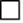 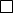 